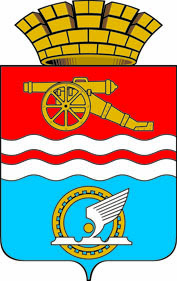 СВЕРДЛОВСКАЯ ОБЛАСТЬАДМИНИСТРАЦИЯ ГОРОДА КАМЕНСКА-УРАЛЬСКОГОПОСТАНОВЛЕНИЕот 27.11.2018 № 1022О проведении капитального ремонта общего имущества в многоквартирных домах, расположенных на территории муниципального образования город Каменск-Уральский в 2019 году В соответствии с частью 6 статьи 189 Жилищного кодекса Российской Федерации, пунктом 5 статьи 6 Закона Свердловской области от 19 декабря 2013 года № 127-ОЗ «Об обеспечении проведения капитального ремонта общего имущества в многоквартирных домах на территории Свердловской области», постановлением Правительства Свердловской области от 22 апреля 2014 года № 306-ПП (в ред. постановлений Правительства Свердловской области от 19.08.2015 № 756-ПП, от 22.12.2016 № 905-ПП, от 05.07.2017 № 493-ПП, от 21.12.2017 № 1007-ПП, от 10.08.2018 № 508-ПП, от 08.11.2018 № 772-ПП) «Об утверждении Региональной программы капитального ремонта общего имущества в многоквартирных домах Свердловской области на 2015-2044 годы» (далее – Региональная программа), учитывая предложения Регионального Фонда содействия капитальному ремонту общего имущества в многоквартирных домах Свердловской области, Администрация города Каменска-Уральского   ПОСТАНОВЛЯЕТ:	1. Провести в 2019 году, в соответствии с Региональной программой и предложениями регионального оператора, капитальный ремонт общего имущества в многоквартирных домах, расположенных на территории муниципального образования город Каменск-Уральский, собственники помещений которых формируют фонд капитального ремонта на счете, счетах регионального оператора, и не принявшие в сроки, установленные в части 4 статьи 189 Жилищного кодекса Российской Федерации, на общем собрании решение о проведении капитального ремонта общего имущества в этом многоквартирном доме, согласно приложения к настоящему постановлению. 	2. Опубликовать настоящее постановление в газете «Каменский рабочий» и разместить на официальном сайте муниципального образования.	3. Контроль за исполнением настоящего постановления возложить на первого заместителя главы Администрации города С.А. Гераскина.Глава города								                А.В. ШмыковПриложение  к постановлению Администрации города Каменска-Уральского  от 27.11.2018 № 1022 Переченьмногоквартирных домов, расположенных на территории муниципального образования город Каменск-Уральский, в отношении которых принято решение о проведении капитального ремонта общего имущества в 2019 году№ п/пАдрес многоквартирного домаВиды работ1г. Каменск-Уральский, пер. 2-й Челюскинцев, д. 1г. Каменск-Уральский, пер. 2-й Челюскинцев, д. 11Ремонт системы холодного водоснабжения1Ремонт системы водоотведения1Ремонт системы электроснабжения1Строительный контроль2г. Каменск-Уральский, пер. 2-й Челюскинцев, д. 12г. Каменск-Уральский, пер. 2-й Челюскинцев, д. 122Ремонт системы холодного водоснабжения2Ремонт системы водоотведения2Ремонт системы электроснабжения2Строительный контроль3г. Каменск-Уральский, пер. 2-й Челюскинцев, д. 14г. Каменск-Уральский, пер. 2-й Челюскинцев, д. 143Ремонт системы холодного водоснабжения3Ремонт системы водоотведения3Ремонт системы электроснабжения3Строительный контроль4г. Каменск-Уральский, пер. 2-й Челюскинцев, д. 16г. Каменск-Уральский, пер. 2-й Челюскинцев, д. 164Ремонт системы холодного водоснабжения4Ремонт системы водоотведения4Ремонт системы электроснабжения4Строительный контроль5г. Каменск-Уральский, пр-кт Победы, д. 70г. Каменск-Уральский, пр-кт Победы, д. 705Ремонт подвальных помещений5Ремонт системы теплоснабжения5Строительный контроль6г. Каменск-Уральский, пр-кт Победы, д. 73г. Каменск-Уральский, пр-кт Победы, д. 736Ремонт крыши6Строительный контроль7г. Каменск-Уральский, пр-кт Победы, д. 77г. Каменск-Уральский, пр-кт Победы, д. 777Ремонт системы теплоснабжения7Ремонт системы холодного водоснабжения7Ремонт системы горячего водоснабжения7Ремонт системы водоотведения7Строительный контроль8г. Каменск-Уральский, ул. Бажова, д. 6г. Каменск-Уральский, ул. Бажова, д. 68Ремонт фасада8Ремонт покрытия (крыша)8Утепление чердачного перекрытия (крыша)8Ремонт подвальных помещений8Ремонт системы теплоснабжения8Ремонт системы электроснабжения8Строительный контроль9г. Каменск-Уральский, ул. Бажова, д. 10г. Каменск-Уральский, ул. Бажова, д. 109Ремонт покрытия (крыша)9Утепление чердачного перекрытия (крыша)9Ремонт системы электроснабжения9Строительный контроль10г. Каменск-Уральский, ул. Беляева, д. 9г. Каменск-Уральский, ул. Беляева, д. 910Ремонт фасада10Ремонт системы теплоснабжения10Строительный контроль11г. Каменск-Уральский, ул. Беляева, д. 15г. Каменск-Уральский, ул. Беляева, д. 1511Ремонт фасада11Ремонт покрытия (крыша)11Утепление чердачного перекрытия (крыша)11Ремонт подвальных помещений11Ремонт системы электроснабжения11Строительный контроль12г. Каменск-Уральский, ул. Беляева, д. 17г. Каменск-Уральский, ул. Беляева, д. 1712Ремонт фасада12Ремонт покрытия (крыша)12Утепление чердачного перекрытия (крыша)12Ремонт подвальных помещений12Ремонт системы электроснабжения12Строительный контроль13г. Каменск-Уральский, ул. Беляева, д. 22г. Каменск-Уральский, ул. Беляева, д. 2213Ремонт фасада13Ремонт покрытия (крыша)13Утепление чердачного перекрытия (крыша)13Ремонт подвальных помещений13Ремонт системы теплоснабжения13Ремонт системы электроснабжения13Строительный контроль14г. Каменск-Уральский, ул. Карла Маркса, д. 14г. Каменск-Уральский, ул. Карла Маркса, д. 1414Ремонт крыши14Ремонт системы теплоснабжения14Строительный контроль15г. Каменск-Уральский, ул. Карла Маркса, д. 16г. Каменск-Уральский, ул. Карла Маркса, д. 1615Ремонт крыши15Строительный контроль16г. Каменск-Уральский, ул. Карла Маркса, д. 40Аг. Каменск-Уральский, ул. Карла Маркса, д. 40А16Ремонт системы теплоснабжения16Ремонт системы холодного водоснабжения16Ремонт системы горячего водоснабжения16Ремонт системы водоотведения16Ремонт системы электроснабжения16Строительный контроль17г. Каменск-Уральский, ул. Кирова, д. 55г. Каменск-Уральский, ул. Кирова, д. 5517Ремонт системы холодного водоснабжения17Ремонт системы горячего водоснабжения17Ремонт системы водоотведения17Строительный контроль18г. Каменск-Уральский, ул. Кирова, д. 57г. Каменск-Уральский, ул. Кирова, д. 5718Ремонт крыши18Строительный контроль19г. Каменск-Уральский, ул. Коммолодежи, д. 27г. Каменск-Уральский, ул. Коммолодежи, д. 2719Ремонт фасада19Ремонт подвальных помещений19Ремонт системы теплоснабжения19Ремонт системы электроснабжения19Строительный контроль20г. Каменск-Уральский, ул. Кунавина, д. 18г. Каменск-Уральский, ул. Кунавина, д. 1820Ремонт фасада20Ремонт покрытия (крыша)20Утепление чердачного перекрытия (крыша)20Ремонт подвальных помещений20Ремонт системы теплоснабжения20Ремонт системы электроснабжения20Строительный контроль21г. Каменск-Уральский, ул. Кунавина, д. 23г. Каменск-Уральский, ул. Кунавина, д. 2321Ремонт подвальных помещений21Ремонт фасада21Ремонт покрытия (крыша)21Утепление чердачного перекрытия (крыша)21Строительный контроль22г. Каменск-Уральский, ул. Кунавина, д. 24г. Каменск-Уральский, ул. Кунавина, д. 2422Ремонт фасада22Ремонт покрытия (крыша)22Утепление чердачного перекрытия (крыша)22Ремонт подвальных помещений22Строительный контроль23г. Каменск-Уральский, ул. Кунавина, д. 26г. Каменск-Уральский, ул. Кунавина, д. 2623Ремонт фасада23Ремонт покрытия (крыша)23Утепление чердачного перекрытия (крыша)23Ремонт подвальных помещений23Строительный контроль24г. Каменск-Уральский, ул. Кунавина, д. 28г. Каменск-Уральский, ул. Кунавина, д. 2824Ремонт фасада24Ремонт покрытия (крыша)24Утепление чердачного перекрытия (крыша)24Ремонт подвальных помещений24Строительный контроль25г. Каменск-Уральский, ул. Ленина, д. 12г. Каменск-Уральский, ул. Ленина, д. 1225Ремонт фасада25Ремонт покрытия (крыша)25Утепление чердачного перекрытия (крыша)25Ремонт подвальных помещений25Ремонт системы теплоснабжения25Ремонт системы холодного водоснабжения25Ремонт системы горячего водоснабжения25Ремонт системы водоотведения25Ремонт системы электроснабжения25Строительный контроль26г. Каменск-Уральский, ул. Ленинградская, д. 19г. Каменск-Уральский, ул. Ленинградская, д. 1926Ремонт системы теплоснабжения26Ремонт системы холодного водоснабжения26Ремонт системы водоотведения26Ремонт системы электроснабжения26Строительный контроль27г. Каменск-Уральский, ул. Ленинградская, д. 21г. Каменск-Уральский, ул. Ленинградская, д. 2127Ремонт системы теплоснабжения27Ремонт системы холодного водоснабжения27Ремонт системы водоотведения27Строительный контроль28г. Каменск-Уральский, ул. Лермонтова, д. 18г. Каменск-Уральский, ул. Лермонтова, д. 1828Ремонт фасада28Ремонт покрытия (крыша)28Утепление чердачного перекрытия (крыша)28Ремонт системы теплоснабжения28Ремонт системы холодного водоснабжения28Ремонт системы водоотведения28Строительный контроль29г. Каменск-Уральский, ул. Московская, д. 44г. Каменск-Уральский, ул. Московская, д. 4429Ремонт подвальных помещений29Ремонт системы холодного водоснабжения29Ремонт системы горячего водоснабжения29Ремонт системы водоотведения29Строительный контроль30г. Каменск-Уральский, ул. Парковая, д. 15Аг. Каменск-Уральский, ул. Парковая, д. 15А30Ремонт подвальных помещений30Ремонт системы теплоснабжения30Ремонт системы холодного водоснабжения30Ремонт системы горячего водоснабжения30Ремонт системы водоотведения30Строительный контроль31г. Каменск-Уральский, ул. Спиридонова, д. 21г. Каменск-Уральский, ул. Спиридонова, д. 2131Ремонт покрытия (крыша)31Утепление чердачного перекрытия (крыша)31Ремонт системы теплоснабжения31Ремонт системы холодного водоснабжения31Ремонт системы водоотведения31Строительный контроль32г. Каменск-Уральский, ул. Чайковского, д. 20г. Каменск-Уральский, ул. Чайковского, д. 2032Ремонт покрытия (крыша)32Утепление чердачного перекрытия (крыша)32Ремонт системы теплоснабжения32Ремонт системы холодного водоснабжения32Ремонт системы горячего водоснабжения32Ремонт системы водоотведения32Строительный контроль33г. Каменск-Уральский, ул. 2-й Проезд, д. 6г. Каменск-Уральский, ул. 2-й Проезд, д. 633Ремонт фасада33Ремонт системы электроснабжения33Строительный контроль34г. Каменск-Уральский, ул. 4-й Пятилетки, д. 3г. Каменск-Уральский, ул. 4-й Пятилетки, д. 334Ремонт системы теплоснабжения34Ремонт системы холодного водоснабжения34Ремонт системы горячего водоснабжения34Ремонт системы водоотведения34Строительный контроль35г. Каменск-Уральский, ул. 4-й Пятилетки, д. 5г. Каменск-Уральский, ул. 4-й Пятилетки, д. 535Ремонт покрытия (крыша)35Утепление чердачного перекрытия (крыша)35Ремонт системы теплоснабжения35Строительный контроль36г. Каменск-Уральский, ул. 4-й Пятилетки, д. 7г. Каменск-Уральский, ул. 4-й Пятилетки, д. 736Ремонт системы теплоснабжения36Ремонт системы холодного водоснабжения36Ремонт системы горячего водоснабжения36Ремонт системы водоотведения36Строительный контроль37г. Каменск-Уральский, ул. Алюминиевая, д. 19г. Каменск-Уральский, ул. Алюминиевая, д. 1937Ремонт покрытия (крыша)37Утепление чердачного перекрытия (крыша)37Ремонт системы электроснабжения37Строительный контроль38г. Каменск-Уральский, ул. Алюминиевая, д. 21г. Каменск-Уральский, ул. Алюминиевая, д. 2138Ремонт покрытия (крыша)38Утепление чердачного перекрытия (крыша)38Ремонт системы теплоснабжения38Ремонт системы холодного водоснабжения38Ремонт системы горячего водоснабжения38Ремонт системы водоотведения38Ремонт системы электроснабжения38Строительный контроль39г. Каменск-Уральский, ул. Гагарина, д. 34г. Каменск-Уральский, ул. Гагарина, д. 3439Ремонт системы теплоснабжения39Ремонт системы холодного водоснабжения39Ремонт системы горячего водоснабжения39Ремонт системы водоотведения39Строительный контроль40г. Каменск-Уральский, ул. Гагарина, д. 38г. Каменск-Уральский, ул. Гагарина, д. 3840Ремонт системы теплоснабжения40Ремонт системы холодного водоснабжения40Ремонт системы горячего водоснабжения40Ремонт системы водоотведения40Ремонт системы электроснабжения40Строительный контроль41г. Каменск-Уральский, ул. Гвардейская, д. 27г. Каменск-Уральский, ул. Гвардейская, д. 2741Ремонт фасада41Ремонт подвальных помещений41Строительный контроль42г. Каменск-Уральский, ул. Гвардейская, д. 29г. Каменск-Уральский, ул. Гвардейская, д. 2942Ремонт фасада42Ремонт подвальных помещений42Ремонт системы теплоснабжения42Ремонт системы холодного водоснабжения42Ремонт системы горячего водоснабжения42Ремонт системы водоотведения42Строительный контроль43г. Каменск-Уральский, ул. Железнодорожная, д. 20г. Каменск-Уральский, ул. Железнодорожная, д. 2043Ремонт покрытия (крыша)43Утепление чердачного перекрытия (крыша)43Ремонт системы теплоснабжения43Ремонт системы холодного водоснабжения43Ремонт системы горячего водоснабжения43Ремонт системы водоотведения43Строительный контроль44г. Каменск-Уральский, ул. Жуковского, д. 7г. Каменск-Уральский, ул. Жуковского, д. 744Ремонт подвальных помещений44Ремонт системы электроснабжения44Строительный контроль45г. Каменск-Уральский, ул. Жуковского, д. 11г. Каменск-Уральский, ул. Жуковского, д. 1145Ремонт фасада45Ремонт подвальных помещений45Ремонт системы теплоснабжения45Ремонт системы холодного водоснабжения45Ремонт системы горячего водоснабжения45Ремонт системы водоотведения45Ремонт системы электроснабжения45Строительный контроль46г. Каменск-Уральский, ул. Исетская, д. 15г. Каменск-Уральский, ул. Исетская, д. 1546Ремонт покрытия (крыша)46Утепление чердачного перекрытия (крыша)46Ремонт системы теплоснабжения46Ремонт системы электроснабжения46Строительный контроль47г. Каменск-Уральский, ул. Исетская, д. 39г. Каменск-Уральский, ул. Исетская, д. 3947Ремонт покрытия (крыша)47Утепление чердачного перекрытия (крыша)47Ремонт подвальных помещений47Ремонт системы теплоснабжения47Ремонт системы холодного водоснабжения47Ремонт системы горячего водоснабжения47Ремонт системы водоотведения47Ремонт системы электроснабжения47Строительный контроль48г. Каменск-Уральский, ул. Исетская, д. 41г. Каменск-Уральский, ул. Исетская, д. 4148Ремонт системы теплоснабжения48Ремонт системы холодного водоснабжения48Ремонт системы горячего водоснабжения48Ремонт системы водоотведения48Ремонт системы электроснабжения48Строительный контроль49г. Каменск-Уральский, ул. Каменская, д. 22г. Каменск-Уральский, ул. Каменская, д. 2249Ремонт покрытия (крыша)49Утепление чердачного перекрытия (крыша)49Строительный контроль50г. Каменск-Уральский, ул. Каменская, д. 42Аг. Каменск-Уральский, ул. Каменская, д. 42А50Ремонт крыши50Ремонт системы теплоснабжения50Ремонт системы холодного водоснабжения50Ремонт системы горячего водоснабжения50Ремонт системы водоотведения50Строительный контроль51г. Каменск-Уральский, ул. Каменская, д. 52г. Каменск-Уральский, ул. Каменская, д. 5251Ремонт системы теплоснабжения51Ремонт системы холодного водоснабжения51Ремонт системы горячего водоснабжения51Ремонт системы водоотведения51Строительный контроль52г. Каменск-Уральский, ул. Попова, д. 11г. Каменск-Уральский, ул. Попова, д. 1152Ремонт фасада52Ремонт покрытия (крыша)52Утепление чердачного перекрытия (крыша)52Ремонт подвальных помещений52Ремонт системы теплоснабжения52Ремонт системы холодного водоснабжения52Ремонт системы горячего водоснабжения52Ремонт системы водоотведения52Ремонт системы электроснабжения52Строительный контроль53г. Каменск-Уральский, ул. Попова, д. 15г. Каменск-Уральский, ул. Попова, д. 1553Ремонт фасада53Ремонт покрытия (крыша)53Утепление чердачного перекрытия (крыша)53Ремонт подвальных помещений53Ремонт системы теплоснабжения53Ремонт системы холодного водоснабжения53Ремонт системы горячего водоснабжения53Ремонт системы водоотведения53Ремонт системы электроснабжения53Строительный контроль54г. Каменск-Уральский, ул. Попова, д. 17г. Каменск-Уральский, ул. Попова, д. 1754Ремонт фасада54Ремонт покрытия (крыша)54Утепление чердачного перекрытия (крыша)54Ремонт подвальных помещений54Ремонт системы теплоснабжения54Ремонт системы холодного водоснабжения54Ремонт системы горячего водоснабжения54Ремонт системы водоотведения54Ремонт системы электроснабжения54Строительный контроль55г. Каменск-Уральский, ул. Попова, д. 19г. Каменск-Уральский, ул. Попова, д. 1955Ремонт фасада55Ремонт покрытия (крыша)55Утепление чердачного перекрытия (крыша)55Ремонт подвальных помещений55Ремонт системы теплоснабжения55Ремонт системы холодного водоснабжения55Ремонт системы горячего водоснабжения55Ремонт системы водоотведения55Ремонт системы электроснабжения55Строительный контроль56г. Каменск-Уральский, ул. Стахановская, д. 2г. Каменск-Уральский, ул. Стахановская, д. 256Ремонт покрытия (крыша)56Утепление чердачного перекрытия (крыша)56Ремонт системы теплоснабжения56Ремонт системы холодного водоснабжения56Ремонт системы горячего водоснабжения56Ремонт системы водоотведения56Ремонт системы электроснабжения56Строительный контроль57г. Каменск-Уральский, ул. Челябинская, д. 27г. Каменск-Уральский, ул. Челябинская, д. 2757Ремонт крыши57Строительный контроль58г. Каменск-Уральский, ул. Шестакова, д. 6г. Каменск-Уральский, ул. Шестакова, д. 658Ремонт системы теплоснабжения58Ремонт системы холодного водоснабжения58Ремонт системы горячего водоснабжения58Ремонт системы водоотведения58Строительный контроль59г. Каменск-Уральский, ул. Шестакова, д. 8г. Каменск-Уральский, ул. Шестакова, д. 859Ремонт системы теплоснабжения59Ремонт системы холодного водоснабжения59Ремонт системы горячего водоснабжения59Ремонт системы водоотведения59Строительный контроль60г. Каменск-Уральский, ул. Шестакова, д. 46г. Каменск-Уральский, ул. Шестакова, д. 4660Ремонт крыши60Строительный контроль